                   PVMS Year 3 Supply List                    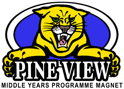 2020-2021General Supplies: These items are used in ALL CORE and ENCORE classes.These items will need to be refilled throughout the year.All Year 3 students need the following: ONE YELLOW Plastic, 3-prong, 2-poket folder (Homework folder for ALL classes)ONE Pencil Pouch (to hold personal supplies for ALL classes)Crayons/Colored Pencils(Replenish Regularly)MarkersErasers (Replenish Regularly)Pencils (Replenish Regularly)Expo MarkersManual Pencil Sharpener with LidHeadphones or EarbudsNOT AirPodsGlue SticksColored Pens(Replenish Regularly)ScissorsHighlighters(Replenish Regularly)Notebook Paper(Replenish Regularly)TissuesBaby WipesExtras: Paper Towels, Hand Sanitizer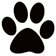    Language & Literature:No bigger than 1-inch binder with pockets (left in the classroom)Notebook paper (replenish as needed)Pencil, Pen & Highlighter (replenish as needed)5 DividersQuarter 4 Novel, The 7 Habits of Highly Effective Teens by Sean Covey and the workbook (digital or hardcopy NOT MINI VERSION). This book aligns perfectly with the transition from middle to high school. It will combine humor and real-world application with connections to the IB learner profiles, and Unit 4: Approaching Adulthood.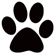    Individuals & Societies:ONE 1-inch Binder to be kept in classEIGHT Tab Dividers   Math:ONE Scientific Calculator (CELL PHONES NOT PERMITTED)ONE FiveStar 5-Subject Spiral Notebook with PocketsGraph Paper (replenish as needed)   Science:TWO Composition Notebooks100 Lined Index Cards   Accelerated Literacy: ONE 1½ inch Binder to be kept in class (nothing over 1½”)ONE 70 sheet Spiral NotebookVisual Arts:(Arts in World Cultures, Studio 1, 2, and 3)Flexible Sketchbook- 9x12 side spiral boundUltra-fine tip SharpieRegular SharpieGlue Sticks12 pack colored pencilsPack of Paint Brushes (optional)Theater:Composition NotebookClipboardBand: 1-inch BinderSheet ProtectorsChorus: 1-inch BinderSheet ProtectorsPhysical EducationONE Composition NotebookBaby WipesDeodorantSunscreenPaper TowelsKleenexLysol WipesDry Erase MarkersSticky NotesLanguage AcquisitionSpanish:TWO Composition Notebooks TWO 3-prong, 2-pocket FoldersASL:Headphones or EarbudsNOT AirPodsAgriculture:Composition NotebookHand SanitizerPaper TowelsTissuesGlue SticksWork Gloves3-prong Poly-folderGraphic Arts:ONE Composition NotebookTraditional Aux-port earbudsNOT Bluetooth, AirPod or iPhone jackCulinary:Composition Notebook ONLYONE Folder with PocketsTechnology: KleenexLysol WipesPaper TowelsDance:Composition NotebookFolderMandatory Dress-Dance Technique/Dance 1:FemalesBlack Leotard, Black Tank Top or Black T-shirtBlack Leggings or Black Pants (NO shorts)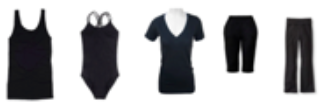 MalesBlack Gym ShortsPlain White T-shirt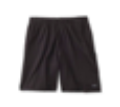 Mandatory Dress-Dance 2:FemalesBlack Leotard, Black Tank Top or Black T-shirtBlack Leggings or Black Pants (NO shorts)Proper Black, Lace-up Tap Shoes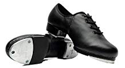 MalesBlack Gym ShortsPlain White T-shirtProper Black Jazz ShoesProper Black, Lace-up Tap Shoes